MCN-D-18-00029R2Supplemental Digital ContentFigures 1 and 2Figure 1: Patient Education and Safety Contract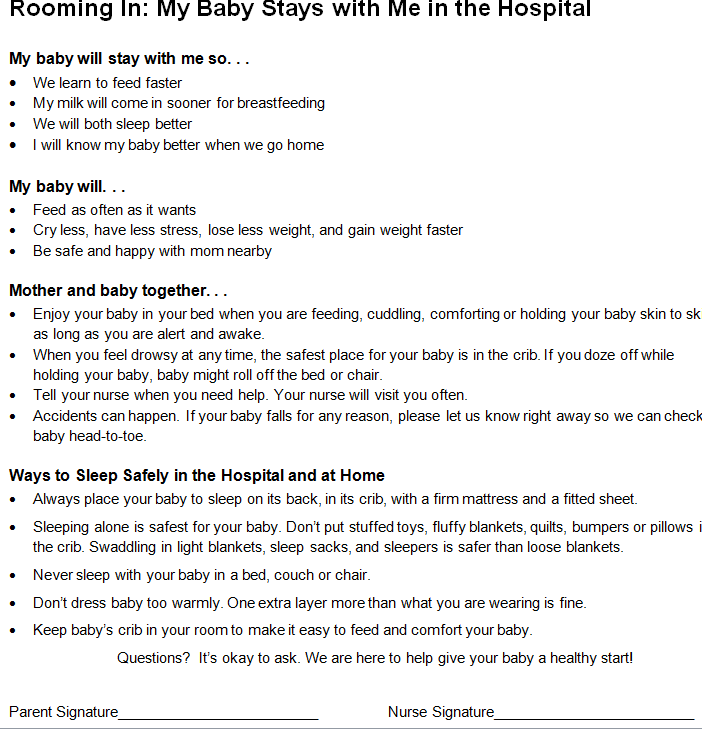 Figure 2: Patient Education TV Pop-Up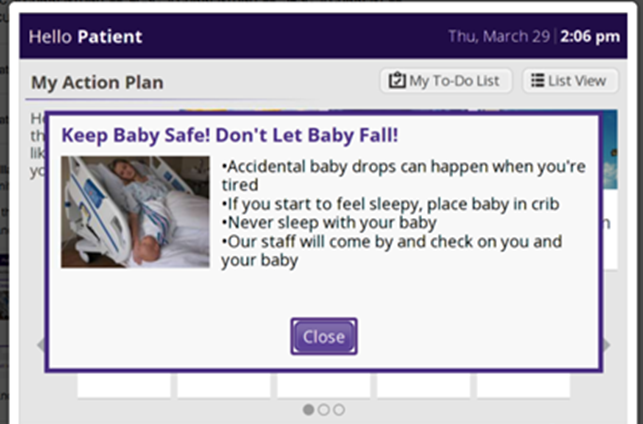 